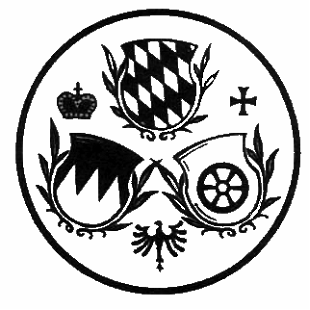 Informationen für einen möglichen Vorschlag Ihrer Dissertation zur Auszeichnung durch den gemeinsamen Promotionspreis der Unterfränkischen Gedenkjahrstiftung für Wissenschaft und der Universität Würzburg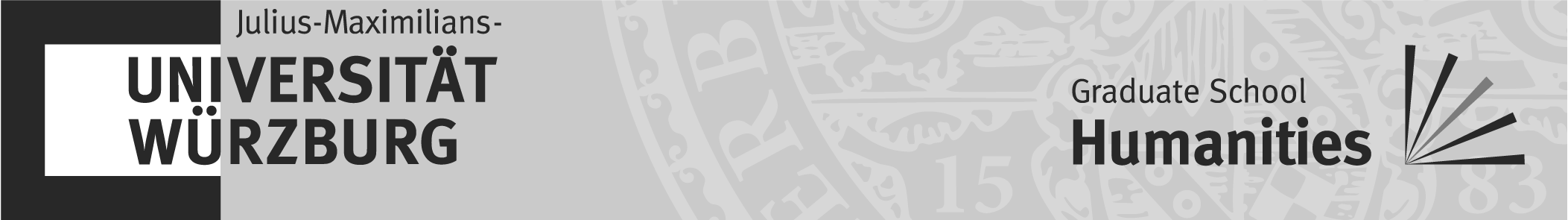 Die die durch die Regierung von Unterfranken verwaltete Stiftung und die Universität vergeben jährlich insg. 20 Preise in der Höhe von je 500 Euro für besonders herausragende Dissertationen; er wird vom Präsidenten der Universität Würzburg im Rahmen des jährlichen Stiftungsfestes im Mai verliehen. Die GSH kann über die drei geisteswissenschaftlichen Fakultäten Vorschläge an die Universität übermitteln; die Ausschreibung erfolgt jeweils gegen Ende des jeweiligen Jahres. Hierfür benötigt die GSH Ihre u.g. Angaben.Vergabebedingungen sind:i. Allg. eine Benotung nach "summa cum laude" unddie Dissertation muss einen Gegenstand behandeln, der Unterfranken betrifft 
oder für Unterfranken von besonderer Bedeutung ist oder der Verfasser/die Verfasserin muss sein/ihr Promotionsstudium in Unterfranken 
bzw. an der Universität Würzburg verbracht haben.---------------------------------------------------------------------------------------------------------------------------------Anlage Nr. _______zum Antrag auf Zulassung zur Promotionsprüfung von       (Name) gemäß Merkblatt, Punkt 11 Behandelt die Dissertation einen Gegenstand, der Unterfranken betrifft oder für Unterfranken von besonderer Bedeutung ist?ja 	nein	Thema:      Promotionsstudium in Unterfranken/an der Universität WürzburgJahre:       > von       (Promotionsbeginn; Monat/Jahr) bis       (Monat/Jahr; Ende der Zulassung zur Promotion in der GSH)Sonstige in Unterfranken verbrachte ZeitLebensabschnitte/Tätigkeit(en):      Jahre:        > von       (Monat/Jahr)  bis       (Monat/Jahr)Unterschrift, Datum _______________________________________